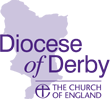 COVID Wellbeing Clergy Retreat Grant Application Form 2021-2022Please read the COVID Wellbeing Clergy Retreat Grant Information Sheetbefore completing this form.(If you are applying to cover the cost of a training course, please use the CMD Form).Sources of FundingThe Diocese of Derby allows a one-time only discretionary grant of up to £250 for a retreat or spiritual refreshment during 2021-2022.  Please remember to include invoices / receipts.Please return form to marietta.forman@derby.anglican.org.Last updated 5.8.21NameToday’s DateEmail AddressContact Tel no.RoleBenefice/Parish/ContextTitle of EventVenue & DatesDescription of EventCosts (Please itemise if more than 1)Bank Details for BACS TransferSignatureDateOMDO Authorising SignatureDateOFFICE USE ONLY:Budget Code